10) AUXÍLIO SOLICITADO À FAPESP REPRODUZA AQUI OS VALORES ENCONTRADOS NA ABA CONSOLIDADA  DA PLANILHA DO EXCELFAPESP, NOVEMBRO DE 2015VÍNCULO EMPREGATÍCIO(*) É a organização a que se vincula a Instituição. Exemplos: Universidades Estaduais Paulistas ou Federais no Estado de São Paulo, Secretarias de Estado do Governo do Estado de São Paulo;(**) É a organização onde será desenvolvido o projeto e, em geral à qual se vincula o Pesquisador responsável. A Instituição deve ter autoridade orçamentária para garantir apoio infraestrutural. Exemplos: Faculdades, Escolas ou Institutos das Universidades Estaduais Paulistas, Centros em Universidades Federais, Institutos de Pesquisa Estaduais; (***) Pesquisador Visitante, Pesquisador, Pós-Doutorado, Pesquisador Colaborador, etc..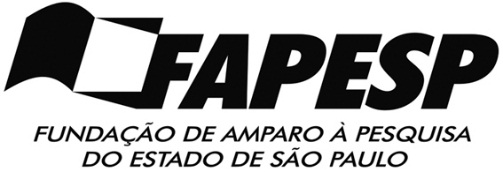 15Inscrição para AUXÍLIO À PESQUISA REGULARConsórcios Setoriais para Inovação Tecnológica - ConSITecInscrição para AUXÍLIO À PESQUISA REGULARConsórcios Setoriais para Inovação Tecnológica - ConSITecInscrição para AUXÍLIO À PESQUISA REGULARConsórcios Setoriais para Inovação Tecnológica - ConSITecInscrição para AUXÍLIO À PESQUISA REGULARConsórcios Setoriais para Inovação Tecnológica - ConSITecInscrição para AUXÍLIO À PESQUISA REGULARConsórcios Setoriais para Inovação Tecnológica - ConSITecInscrição para AUXÍLIO À PESQUISA REGULARConsórcios Setoriais para Inovação Tecnológica - ConSITecInscrição para AUXÍLIO À PESQUISA REGULARConsórcios Setoriais para Inovação Tecnológica - ConSITecInscrição para AUXÍLIO À PESQUISA REGULARConsórcios Setoriais para Inovação Tecnológica - ConSITecInscrição para AUXÍLIO À PESQUISA REGULARConsórcios Setoriais para Inovação Tecnológica - ConSITecInscrição para AUXÍLIO À PESQUISA REGULARConsórcios Setoriais para Inovação Tecnológica - ConSITecInscrição para AUXÍLIO À PESQUISA REGULARConsórcios Setoriais para Inovação Tecnológica - ConSITecInscrição para AUXÍLIO À PESQUISA REGULARConsórcios Setoriais para Inovação Tecnológica - ConSITecInscrição para AUXÍLIO À PESQUISA REGULARConsórcios Setoriais para Inovação Tecnológica - ConSITecInscrição para AUXÍLIO À PESQUISA REGULARConsórcios Setoriais para Inovação Tecnológica - ConSITecPROTOCOLOPROTOCOLO1) SOLICITANTE (não omita nem abrevie nomes)1) SOLICITANTE (não omita nem abrevie nomes)1) SOLICITANTE (não omita nem abrevie nomes)1) SOLICITANTE (não omita nem abrevie nomes)1) SOLICITANTE (não omita nem abrevie nomes)1) SOLICITANTE (não omita nem abrevie nomes)1) SOLICITANTE (não omita nem abrevie nomes)1) SOLICITANTE (não omita nem abrevie nomes)1) SOLICITANTE (não omita nem abrevie nomes)1) SOLICITANTE (não omita nem abrevie nomes)1) SOLICITANTE (não omita nem abrevie nomes)1) SOLICITANTE (não omita nem abrevie nomes)1) SOLICITANTE (não omita nem abrevie nomes)1) SOLICITANTE (não omita nem abrevie nomes)1) SOLICITANTE (não omita nem abrevie nomes)1) SOLICITANTE (não omita nem abrevie nomes)1) SOLICITANTE (não omita nem abrevie nomes)NOME:      NOME:      NOME:      NOME:      NOME:      NOME:      NOME:      NOME:      NOME:      NOME:      NOME:      NOME:      NOME:      NOME:      NOME:      NOME:      NOME:      2) INSTITUIÇÃO/ENTIDADE ONDE PRETENDE DESENVOLVER O PROJETO2) INSTITUIÇÃO/ENTIDADE ONDE PRETENDE DESENVOLVER O PROJETO2) INSTITUIÇÃO/ENTIDADE ONDE PRETENDE DESENVOLVER O PROJETO2) INSTITUIÇÃO/ENTIDADE ONDE PRETENDE DESENVOLVER O PROJETO2) INSTITUIÇÃO/ENTIDADE ONDE PRETENDE DESENVOLVER O PROJETO2) INSTITUIÇÃO/ENTIDADE ONDE PRETENDE DESENVOLVER O PROJETO2) INSTITUIÇÃO/ENTIDADE ONDE PRETENDE DESENVOLVER O PROJETO2) INSTITUIÇÃO/ENTIDADE ONDE PRETENDE DESENVOLVER O PROJETO2) INSTITUIÇÃO/ENTIDADE ONDE PRETENDE DESENVOLVER O PROJETO2) INSTITUIÇÃO/ENTIDADE ONDE PRETENDE DESENVOLVER O PROJETO2) INSTITUIÇÃO/ENTIDADE ONDE PRETENDE DESENVOLVER O PROJETO2) INSTITUIÇÃO/ENTIDADE ONDE PRETENDE DESENVOLVER O PROJETO2) INSTITUIÇÃO/ENTIDADE ONDE PRETENDE DESENVOLVER O PROJETO2) INSTITUIÇÃO/ENTIDADE ONDE PRETENDE DESENVOLVER O PROJETO2) INSTITUIÇÃO/ENTIDADE ONDE PRETENDE DESENVOLVER O PROJETO2) INSTITUIÇÃO/ENTIDADE ONDE PRETENDE DESENVOLVER O PROJETO2) INSTITUIÇÃO/ENTIDADE ONDE PRETENDE DESENVOLVER O PROJETOENTIDADE (Universidade, Secretarias de Estado do Governo Estadual):      ENTIDADE (Universidade, Secretarias de Estado do Governo Estadual):      ENTIDADE (Universidade, Secretarias de Estado do Governo Estadual):      ENTIDADE (Universidade, Secretarias de Estado do Governo Estadual):      ENTIDADE (Universidade, Secretarias de Estado do Governo Estadual):      ENTIDADE (Universidade, Secretarias de Estado do Governo Estadual):      ENTIDADE (Universidade, Secretarias de Estado do Governo Estadual):      ENTIDADE (Universidade, Secretarias de Estado do Governo Estadual):      ENTIDADE (Universidade, Secretarias de Estado do Governo Estadual):      ENTIDADE (Universidade, Secretarias de Estado do Governo Estadual):      ENTIDADE (Universidade, Secretarias de Estado do Governo Estadual):      ENTIDADE (Universidade, Secretarias de Estado do Governo Estadual):      ENTIDADE (Universidade, Secretarias de Estado do Governo Estadual):      ENTIDADE (Universidade, Secretarias de Estado do Governo Estadual):      ENTIDADE (Universidade, Secretarias de Estado do Governo Estadual):      ENTIDADE (Universidade, Secretarias de Estado do Governo Estadual):      ENTIDADE (Universidade, Secretarias de Estado do Governo Estadual):      INSTITUIÇÃO (Faculdade, Escola, Instituto):      INSTITUIÇÃO (Faculdade, Escola, Instituto):      INSTITUIÇÃO (Faculdade, Escola, Instituto):      INSTITUIÇÃO (Faculdade, Escola, Instituto):      INSTITUIÇÃO (Faculdade, Escola, Instituto):      INSTITUIÇÃO (Faculdade, Escola, Instituto):      INSTITUIÇÃO (Faculdade, Escola, Instituto):      INSTITUIÇÃO (Faculdade, Escola, Instituto):      INSTITUIÇÃO (Faculdade, Escola, Instituto):      INSTITUIÇÃO (Faculdade, Escola, Instituto):      INSTITUIÇÃO (Faculdade, Escola, Instituto):      INSTITUIÇÃO (Faculdade, Escola, Instituto):      INSTITUIÇÃO (Faculdade, Escola, Instituto):      INSTITUIÇÃO (Faculdade, Escola, Instituto):      INSTITUIÇÃO (Faculdade, Escola, Instituto):      INSTITUIÇÃO (Faculdade, Escola, Instituto):      INSTITUIÇÃO (Faculdade, Escola, Instituto):      DEPARTAMENTO:      DEPARTAMENTO:      DEPARTAMENTO:      DEPARTAMENTO:      DEPARTAMENTO:      DEPARTAMENTO:      DEPARTAMENTO:      DEPARTAMENTO:      DEPARTAMENTO:      DEPARTAMENTO:      DEPARTAMENTO:      DEPARTAMENTO:      DEPARTAMENTO:      DEPARTAMENTO:      DEPARTAMENTO:      DEPARTAMENTO:      DEPARTAMENTO:      3) NOME PROPOSTO PARA O CONSÓRCIO (não abrevie)3) NOME PROPOSTO PARA O CONSÓRCIO (não abrevie)3) NOME PROPOSTO PARA O CONSÓRCIO (não abrevie)3) NOME PROPOSTO PARA O CONSÓRCIO (não abrevie)3) NOME PROPOSTO PARA O CONSÓRCIO (não abrevie)3) NOME PROPOSTO PARA O CONSÓRCIO (não abrevie)3) NOME PROPOSTO PARA O CONSÓRCIO (não abrevie)3) NOME PROPOSTO PARA O CONSÓRCIO (não abrevie)3) NOME PROPOSTO PARA O CONSÓRCIO (não abrevie)3) NOME PROPOSTO PARA O CONSÓRCIO (não abrevie)3) NOME PROPOSTO PARA O CONSÓRCIO (não abrevie)3) NOME PROPOSTO PARA O CONSÓRCIO (não abrevie)3) NOME PROPOSTO PARA O CONSÓRCIO (não abrevie)3) NOME PROPOSTO PARA O CONSÓRCIO (não abrevie)3) NOME PROPOSTO PARA O CONSÓRCIO (não abrevie)3) NOME PROPOSTO PARA O CONSÓRCIO (não abrevie)3) NOME PROPOSTO PARA O CONSÓRCIO (não abrevie)EM PORTUGUÊS:      EM PORTUGUÊS:      EM PORTUGUÊS:      EM PORTUGUÊS:      EM PORTUGUÊS:      EM PORTUGUÊS:      EM PORTUGUÊS:      EM PORTUGUÊS:      EM PORTUGUÊS:      EM PORTUGUÊS:      EM PORTUGUÊS:      EM PORTUGUÊS:      EM PORTUGUÊS:      EM PORTUGUÊS:      EM PORTUGUÊS:      EM PORTUGUÊS:      EM PORTUGUÊS:      EM INGLÊS:      EM INGLÊS:      EM INGLÊS:      EM INGLÊS:      EM INGLÊS:      EM INGLÊS:      EM INGLÊS:      EM INGLÊS:      EM INGLÊS:      EM INGLÊS:      EM INGLÊS:      EM INGLÊS:      EM INGLÊS:      EM INGLÊS:      EM INGLÊS:      EM INGLÊS:      EM INGLÊS:      4) CLASSIFICAÇÃO DO PROJETO (consultar tabela FAPESP)4) CLASSIFICAÇÃO DO PROJETO (consultar tabela FAPESP)4) CLASSIFICAÇÃO DO PROJETO (consultar tabela FAPESP)4) CLASSIFICAÇÃO DO PROJETO (consultar tabela FAPESP)4) CLASSIFICAÇÃO DO PROJETO (consultar tabela FAPESP)4) CLASSIFICAÇÃO DO PROJETO (consultar tabela FAPESP)4) CLASSIFICAÇÃO DO PROJETO (consultar tabela FAPESP)4) CLASSIFICAÇÃO DO PROJETO (consultar tabela FAPESP)4) CLASSIFICAÇÃO DO PROJETO (consultar tabela FAPESP)4) CLASSIFICAÇÃO DO PROJETO (consultar tabela FAPESP)4) CLASSIFICAÇÃO DO PROJETO (consultar tabela FAPESP)4) CLASSIFICAÇÃO DO PROJETO (consultar tabela FAPESP)4) CLASSIFICAÇÃO DO PROJETO (consultar tabela FAPESP)4) CLASSIFICAÇÃO DO PROJETO (consultar tabela FAPESP)4) CLASSIFICAÇÃO DO PROJETO (consultar tabela FAPESP)4) CLASSIFICAÇÃO DO PROJETO (consultar tabela FAPESP)DURAÇÃO DO PROJETOESPECIALIDADE:      ESPECIALIDADE:      ESPECIALIDADE:      ESPECIALIDADE:      ESPECIALIDADE:      ESPECIALIDADE:      ESPECIALIDADE:      ESPECIALIDADE:      ESPECIALIDADE:      ESPECIALIDADE:      ESPECIALIDADE:      ESPECIALIDADE:      ESPECIALIDADE:      ESPECIALIDADE:      ESPECIALIDADE:      ESPECIALIDADE:      INÍCIO:      CÓDIGO:- 0 0 -  Nº DE MESES:    5) ENQUADRAMENTO EM PROGRAMAS DA FAPESPDESEJA ENQUADRAR SEU PROJETO EM UM DOS PROGRAMAS FAPESP:                    SIM             NÃOSe SIM, preencha o Formulário de Adesão específico para o programa, disponível em: http://www.fapesp.br/5223. 6) PALAVRAS CHAVE DO PROJETO (até seis)6) PALAVRAS CHAVE DO PROJETO (até seis)7) RESUMO DO PROJETO DE PESQUISA (DIVULGAÇÃO PÚBLICA)7) RESUMO DO PROJETO DE PESQUISA (DIVULGAÇÃO PÚBLICA)7) RESUMO DO PROJETO DE PESQUISA (DIVULGAÇÃO PÚBLICA)EM PORTUGUÊS: Este resumo será usado para a análise preliminar da proposta e para divulgação pública (Quando o pesquisador começar a digitar, esse texto será apagado)EM PORTUGUÊS: Este resumo será usado para a análise preliminar da proposta e para divulgação pública (Quando o pesquisador começar a digitar, esse texto será apagado)EM PORTUGUÊS: Este resumo será usado para a análise preliminar da proposta e para divulgação pública (Quando o pesquisador começar a digitar, esse texto será apagado)EM INGLÊS: Este resumo será usado para a análise preliminar da proposta e para divulgação pública (Quando o pesquisador começar a digitar, esse texto será apagado)EM INGLÊS: Este resumo será usado para a análise preliminar da proposta e para divulgação pública (Quando o pesquisador começar a digitar, esse texto será apagado)EM INGLÊS: Este resumo será usado para a análise preliminar da proposta e para divulgação pública (Quando o pesquisador começar a digitar, esse texto será apagado)8) EMPRESAS PARTICIPANTES DO CONSÓRCIO E CONTRAPARTIDA OFERECIDA (Indique somente as principais - até 5 participantes--e as contrapartidas por elas oferecidas. Havendo 	mais de cinco empresas consorciadas, indique na sexta linha a soma das contrapartidas das empresas.8) EMPRESAS PARTICIPANTES DO CONSÓRCIO E CONTRAPARTIDA OFERECIDA (Indique somente as principais - até 5 participantes--e as contrapartidas por elas oferecidas. Havendo 	mais de cinco empresas consorciadas, indique na sexta linha a soma das contrapartidas das empresas.8) EMPRESAS PARTICIPANTES DO CONSÓRCIO E CONTRAPARTIDA OFERECIDA (Indique somente as principais - até 5 participantes--e as contrapartidas por elas oferecidas. Havendo 	mais de cinco empresas consorciadas, indique na sexta linha a soma das contrapartidas das empresas.NOME DA EMPRESACONTRAPARTIDACONTRAPARTIDANOME DA EMPRESAR$US$Soma das contrapartidas de outras empresas participantes, além das listadas acima.9) INSTITUIÇÕES DE PESQUISA PARCEIRAS NO CONSÓRCIO (se for o caso)ENTIDADE (Universidade, Secretarias de Estado do Governo Estadual):      INSTITUIÇÃO (Faculdade, Escola, Instituto):      DEPARTAMENTO:      ENTIDADE (Universidade, Secretarias de Estado do Governo Estadual):      INSTITUIÇÃO (Faculdade, Escola, Instituto):      DEPARTAMENTO:      ENTIDADE (Universidade, Secretarias de Estado do Governo Estadual):      INSTITUIÇÃO (Faculdade, Escola, Instituto):      DEPARTAMENTO:      ENTIDADE (Universidade, Secretarias de Estado do Governo Estadual):      INSTITUIÇÃO (Faculdade, Escola, Instituto):      DEPARTAMENTO:      ENTIDADE (Universidade, Secretarias de Estado do Governo Estadual):      INSTITUIÇÃO (Faculdade, Escola, Instituto):      DEPARTAMENTO:      ITENS SOLICITADOS                                                  NacionalImportadoMATERIAL PERMANENTEMATERIAL DE CONSUMOSERVIÇOS DE TERCEIROSOUTROS (Especifique):      TOTAL GERAL11) BOLSAS E AUXÍLIOS DA FAPESP RELACIONADOS COM ESTA SOLICITAÇÃO1 - Há processos relacionados com esta solicitação? Se sim, informe os números dos processos na tabela abaixo.2- Caso um dos processos relacionados seja um  Projeto Temático, há interesse em vincular  esta proposta, como  “Solicitação Complementar” ao Temático? Se sim, indique a qual deles no campo correspondente da tabela. Ver definição de “Solicitação Complementar” em http://www.fapesp.br/4603 , item 7.4. Solicitações Complementares.11) BOLSAS E AUXÍLIOS DA FAPESP RELACIONADOS COM ESTA SOLICITAÇÃO1 - Há processos relacionados com esta solicitação? Se sim, informe os números dos processos na tabela abaixo.2- Caso um dos processos relacionados seja um  Projeto Temático, há interesse em vincular  esta proposta, como  “Solicitação Complementar” ao Temático? Se sim, indique a qual deles no campo correspondente da tabela. Ver definição de “Solicitação Complementar” em http://www.fapesp.br/4603 , item 7.4. Solicitações Complementares.11) BOLSAS E AUXÍLIOS DA FAPESP RELACIONADOS COM ESTA SOLICITAÇÃO1 - Há processos relacionados com esta solicitação? Se sim, informe os números dos processos na tabela abaixo.2- Caso um dos processos relacionados seja um  Projeto Temático, há interesse em vincular  esta proposta, como  “Solicitação Complementar” ao Temático? Se sim, indique a qual deles no campo correspondente da tabela. Ver definição de “Solicitação Complementar” em http://www.fapesp.br/4603 , item 7.4. Solicitações Complementares.11) BOLSAS E AUXÍLIOS DA FAPESP RELACIONADOS COM ESTA SOLICITAÇÃO1 - Há processos relacionados com esta solicitação? Se sim, informe os números dos processos na tabela abaixo.2- Caso um dos processos relacionados seja um  Projeto Temático, há interesse em vincular  esta proposta, como  “Solicitação Complementar” ao Temático? Se sim, indique a qual deles no campo correspondente da tabela. Ver definição de “Solicitação Complementar” em http://www.fapesp.br/4603 , item 7.4. Solicitações Complementares.11) BOLSAS E AUXÍLIOS DA FAPESP RELACIONADOS COM ESTA SOLICITAÇÃO1 - Há processos relacionados com esta solicitação? Se sim, informe os números dos processos na tabela abaixo.2- Caso um dos processos relacionados seja um  Projeto Temático, há interesse em vincular  esta proposta, como  “Solicitação Complementar” ao Temático? Se sim, indique a qual deles no campo correspondente da tabela. Ver definição de “Solicitação Complementar” em http://www.fapesp.br/4603 , item 7.4. Solicitações Complementares.11) BOLSAS E AUXÍLIOS DA FAPESP RELACIONADOS COM ESTA SOLICITAÇÃO1 - Há processos relacionados com esta solicitação? Se sim, informe os números dos processos na tabela abaixo.2- Caso um dos processos relacionados seja um  Projeto Temático, há interesse em vincular  esta proposta, como  “Solicitação Complementar” ao Temático? Se sim, indique a qual deles no campo correspondente da tabela. Ver definição de “Solicitação Complementar” em http://www.fapesp.br/4603 , item 7.4. Solicitações Complementares.11) BOLSAS E AUXÍLIOS DA FAPESP RELACIONADOS COM ESTA SOLICITAÇÃO1 - Há processos relacionados com esta solicitação? Se sim, informe os números dos processos na tabela abaixo.2- Caso um dos processos relacionados seja um  Projeto Temático, há interesse em vincular  esta proposta, como  “Solicitação Complementar” ao Temático? Se sim, indique a qual deles no campo correspondente da tabela. Ver definição de “Solicitação Complementar” em http://www.fapesp.br/4603 , item 7.4. Solicitações Complementares.11) BOLSAS E AUXÍLIOS DA FAPESP RELACIONADOS COM ESTA SOLICITAÇÃO1 - Há processos relacionados com esta solicitação? Se sim, informe os números dos processos na tabela abaixo.2- Caso um dos processos relacionados seja um  Projeto Temático, há interesse em vincular  esta proposta, como  “Solicitação Complementar” ao Temático? Se sim, indique a qual deles no campo correspondente da tabela. Ver definição de “Solicitação Complementar” em http://www.fapesp.br/4603 , item 7.4. Solicitações Complementares.11) BOLSAS E AUXÍLIOS DA FAPESP RELACIONADOS COM ESTA SOLICITAÇÃO1 - Há processos relacionados com esta solicitação? Se sim, informe os números dos processos na tabela abaixo.2- Caso um dos processos relacionados seja um  Projeto Temático, há interesse em vincular  esta proposta, como  “Solicitação Complementar” ao Temático? Se sim, indique a qual deles no campo correspondente da tabela. Ver definição de “Solicitação Complementar” em http://www.fapesp.br/4603 , item 7.4. Solicitações Complementares.11) BOLSAS E AUXÍLIOS DA FAPESP RELACIONADOS COM ESTA SOLICITAÇÃO1 - Há processos relacionados com esta solicitação? Se sim, informe os números dos processos na tabela abaixo.2- Caso um dos processos relacionados seja um  Projeto Temático, há interesse em vincular  esta proposta, como  “Solicitação Complementar” ao Temático? Se sim, indique a qual deles no campo correspondente da tabela. Ver definição de “Solicitação Complementar” em http://www.fapesp.br/4603 , item 7.4. Solicitações Complementares.11) BOLSAS E AUXÍLIOS DA FAPESP RELACIONADOS COM ESTA SOLICITAÇÃO1 - Há processos relacionados com esta solicitação? Se sim, informe os números dos processos na tabela abaixo.2- Caso um dos processos relacionados seja um  Projeto Temático, há interesse em vincular  esta proposta, como  “Solicitação Complementar” ao Temático? Se sim, indique a qual deles no campo correspondente da tabela. Ver definição de “Solicitação Complementar” em http://www.fapesp.br/4603 , item 7.4. Solicitações Complementares.11) BOLSAS E AUXÍLIOS DA FAPESP RELACIONADOS COM ESTA SOLICITAÇÃO1 - Há processos relacionados com esta solicitação? Se sim, informe os números dos processos na tabela abaixo.2- Caso um dos processos relacionados seja um  Projeto Temático, há interesse em vincular  esta proposta, como  “Solicitação Complementar” ao Temático? Se sim, indique a qual deles no campo correspondente da tabela. Ver definição de “Solicitação Complementar” em http://www.fapesp.br/4603 , item 7.4. Solicitações Complementares.11) BOLSAS E AUXÍLIOS DA FAPESP RELACIONADOS COM ESTA SOLICITAÇÃO1 - Há processos relacionados com esta solicitação? Se sim, informe os números dos processos na tabela abaixo.2- Caso um dos processos relacionados seja um  Projeto Temático, há interesse em vincular  esta proposta, como  “Solicitação Complementar” ao Temático? Se sim, indique a qual deles no campo correspondente da tabela. Ver definição de “Solicitação Complementar” em http://www.fapesp.br/4603 , item 7.4. Solicitações Complementares.11) BOLSAS E AUXÍLIOS DA FAPESP RELACIONADOS COM ESTA SOLICITAÇÃO1 - Há processos relacionados com esta solicitação? Se sim, informe os números dos processos na tabela abaixo.2- Caso um dos processos relacionados seja um  Projeto Temático, há interesse em vincular  esta proposta, como  “Solicitação Complementar” ao Temático? Se sim, indique a qual deles no campo correspondente da tabela. Ver definição de “Solicitação Complementar” em http://www.fapesp.br/4603 , item 7.4. Solicitações Complementares.11) BOLSAS E AUXÍLIOS DA FAPESP RELACIONADOS COM ESTA SOLICITAÇÃO1 - Há processos relacionados com esta solicitação? Se sim, informe os números dos processos na tabela abaixo.2- Caso um dos processos relacionados seja um  Projeto Temático, há interesse em vincular  esta proposta, como  “Solicitação Complementar” ao Temático? Se sim, indique a qual deles no campo correspondente da tabela. Ver definição de “Solicitação Complementar” em http://www.fapesp.br/4603 , item 7.4. Solicitações Complementares.11) BOLSAS E AUXÍLIOS DA FAPESP RELACIONADOS COM ESTA SOLICITAÇÃO1 - Há processos relacionados com esta solicitação? Se sim, informe os números dos processos na tabela abaixo.2- Caso um dos processos relacionados seja um  Projeto Temático, há interesse em vincular  esta proposta, como  “Solicitação Complementar” ao Temático? Se sim, indique a qual deles no campo correspondente da tabela. Ver definição de “Solicitação Complementar” em http://www.fapesp.br/4603 , item 7.4. Solicitações Complementares.11) BOLSAS E AUXÍLIOS DA FAPESP RELACIONADOS COM ESTA SOLICITAÇÃO1 - Há processos relacionados com esta solicitação? Se sim, informe os números dos processos na tabela abaixo.2- Caso um dos processos relacionados seja um  Projeto Temático, há interesse em vincular  esta proposta, como  “Solicitação Complementar” ao Temático? Se sim, indique a qual deles no campo correspondente da tabela. Ver definição de “Solicitação Complementar” em http://www.fapesp.br/4603 , item 7.4. Solicitações Complementares.11) BOLSAS E AUXÍLIOS DA FAPESP RELACIONADOS COM ESTA SOLICITAÇÃO1 - Há processos relacionados com esta solicitação? Se sim, informe os números dos processos na tabela abaixo.2- Caso um dos processos relacionados seja um  Projeto Temático, há interesse em vincular  esta proposta, como  “Solicitação Complementar” ao Temático? Se sim, indique a qual deles no campo correspondente da tabela. Ver definição de “Solicitação Complementar” em http://www.fapesp.br/4603 , item 7.4. Solicitações Complementares.11) BOLSAS E AUXÍLIOS DA FAPESP RELACIONADOS COM ESTA SOLICITAÇÃO1 - Há processos relacionados com esta solicitação? Se sim, informe os números dos processos na tabela abaixo.2- Caso um dos processos relacionados seja um  Projeto Temático, há interesse em vincular  esta proposta, como  “Solicitação Complementar” ao Temático? Se sim, indique a qual deles no campo correspondente da tabela. Ver definição de “Solicitação Complementar” em http://www.fapesp.br/4603 , item 7.4. Solicitações Complementares.11) BOLSAS E AUXÍLIOS DA FAPESP RELACIONADOS COM ESTA SOLICITAÇÃO1 - Há processos relacionados com esta solicitação? Se sim, informe os números dos processos na tabela abaixo.2- Caso um dos processos relacionados seja um  Projeto Temático, há interesse em vincular  esta proposta, como  “Solicitação Complementar” ao Temático? Se sim, indique a qual deles no campo correspondente da tabela. Ver definição de “Solicitação Complementar” em http://www.fapesp.br/4603 , item 7.4. Solicitações Complementares.11) BOLSAS E AUXÍLIOS DA FAPESP RELACIONADOS COM ESTA SOLICITAÇÃO1 - Há processos relacionados com esta solicitação? Se sim, informe os números dos processos na tabela abaixo.2- Caso um dos processos relacionados seja um  Projeto Temático, há interesse em vincular  esta proposta, como  “Solicitação Complementar” ao Temático? Se sim, indique a qual deles no campo correspondente da tabela. Ver definição de “Solicitação Complementar” em http://www.fapesp.br/4603 , item 7.4. Solicitações Complementares.11) BOLSAS E AUXÍLIOS DA FAPESP RELACIONADOS COM ESTA SOLICITAÇÃO1 - Há processos relacionados com esta solicitação? Se sim, informe os números dos processos na tabela abaixo.2- Caso um dos processos relacionados seja um  Projeto Temático, há interesse em vincular  esta proposta, como  “Solicitação Complementar” ao Temático? Se sim, indique a qual deles no campo correspondente da tabela. Ver definição de “Solicitação Complementar” em http://www.fapesp.br/4603 , item 7.4. Solicitações Complementares.11) BOLSAS E AUXÍLIOS DA FAPESP RELACIONADOS COM ESTA SOLICITAÇÃO1 - Há processos relacionados com esta solicitação? Se sim, informe os números dos processos na tabela abaixo.2- Caso um dos processos relacionados seja um  Projeto Temático, há interesse em vincular  esta proposta, como  “Solicitação Complementar” ao Temático? Se sim, indique a qual deles no campo correspondente da tabela. Ver definição de “Solicitação Complementar” em http://www.fapesp.br/4603 , item 7.4. Solicitações Complementares.11) BOLSAS E AUXÍLIOS DA FAPESP RELACIONADOS COM ESTA SOLICITAÇÃO1 - Há processos relacionados com esta solicitação? Se sim, informe os números dos processos na tabela abaixo.2- Caso um dos processos relacionados seja um  Projeto Temático, há interesse em vincular  esta proposta, como  “Solicitação Complementar” ao Temático? Se sim, indique a qual deles no campo correspondente da tabela. Ver definição de “Solicitação Complementar” em http://www.fapesp.br/4603 , item 7.4. Solicitações Complementares.11) BOLSAS E AUXÍLIOS DA FAPESP RELACIONADOS COM ESTA SOLICITAÇÃO1 - Há processos relacionados com esta solicitação? Se sim, informe os números dos processos na tabela abaixo.2- Caso um dos processos relacionados seja um  Projeto Temático, há interesse em vincular  esta proposta, como  “Solicitação Complementar” ao Temático? Se sim, indique a qual deles no campo correspondente da tabela. Ver definição de “Solicitação Complementar” em http://www.fapesp.br/4603 , item 7.4. Solicitações Complementares.11) BOLSAS E AUXÍLIOS DA FAPESP RELACIONADOS COM ESTA SOLICITAÇÃO1 - Há processos relacionados com esta solicitação? Se sim, informe os números dos processos na tabela abaixo.2- Caso um dos processos relacionados seja um  Projeto Temático, há interesse em vincular  esta proposta, como  “Solicitação Complementar” ao Temático? Se sim, indique a qual deles no campo correspondente da tabela. Ver definição de “Solicitação Complementar” em http://www.fapesp.br/4603 , item 7.4. Solicitações Complementares.PROCESSOSPROCESSOSPROCESSOSPROCESSOSPROCESSOSPROCESSOSPROCESSOSPROCESSOSPROCESSOSPROCESSOSPROCESSOSPROCESSOSPROCESSOSPROCESSOSPROCESSOSPROCESSOSPROCESSOSPROCESSOSPROCESSOSPROCESSOSPROCESSOSPROCESSOSVINCULAR?VINCULAR?VINCULAR?/- SIM NÃO/- SIM NÃO/- SIM NÃO/- SIM NÃO12) AUXÍLIO RECEBIDO OU SOLICITADO A OUTRAS ENTIDADES PARA O PROJETO  (indicar moeda)12) AUXÍLIO RECEBIDO OU SOLICITADO A OUTRAS ENTIDADES PARA O PROJETO  (indicar moeda)12) AUXÍLIO RECEBIDO OU SOLICITADO A OUTRAS ENTIDADES PARA O PROJETO  (indicar moeda)12) AUXÍLIO RECEBIDO OU SOLICITADO A OUTRAS ENTIDADES PARA O PROJETO  (indicar moeda)ENTIDADEVALOR SOLICITADOVALOR APROVADOVALOR APROVADO13) MANIFESTAÇÃO DO DIRIGENTE DA INSTITUIÇÃO ONDE SE REALIZARÁ O PROJETO (A Instituição é a organização onde será desenvolvido o projeto e, em geral à qual se vincula o Pesquisador Responsável. A Instituição deve ter autoridade orçamentária para garantir apoio infraestrutural). Exemplos de Instituição: Faculdades, Escolas ou Institutos das Universidades Estaduais ou Privadas Paulistas Centros em Universidades Federais, Institutos de Pesquisa Estaduais. Exemplos de dirigentes: Diretor de Instituto ou Faculdade em Universidades Estaduais Paulistas ou Universidades privadas, Diretor de Centro em Universidades Federais, Diretor de Institutos de Pesquisa Estaduais, Reitor em instituições públicas ou privadas que não possuem Centros, Institutos ou Faculdades.13) MANIFESTAÇÃO DO DIRIGENTE DA INSTITUIÇÃO ONDE SE REALIZARÁ O PROJETO (A Instituição é a organização onde será desenvolvido o projeto e, em geral à qual se vincula o Pesquisador Responsável. A Instituição deve ter autoridade orçamentária para garantir apoio infraestrutural). Exemplos de Instituição: Faculdades, Escolas ou Institutos das Universidades Estaduais ou Privadas Paulistas Centros em Universidades Federais, Institutos de Pesquisa Estaduais. Exemplos de dirigentes: Diretor de Instituto ou Faculdade em Universidades Estaduais Paulistas ou Universidades privadas, Diretor de Centro em Universidades Federais, Diretor de Institutos de Pesquisa Estaduais, Reitor em instituições públicas ou privadas que não possuem Centros, Institutos ou Faculdades.13) MANIFESTAÇÃO DO DIRIGENTE DA INSTITUIÇÃO ONDE SE REALIZARÁ O PROJETO (A Instituição é a organização onde será desenvolvido o projeto e, em geral à qual se vincula o Pesquisador Responsável. A Instituição deve ter autoridade orçamentária para garantir apoio infraestrutural). Exemplos de Instituição: Faculdades, Escolas ou Institutos das Universidades Estaduais ou Privadas Paulistas Centros em Universidades Federais, Institutos de Pesquisa Estaduais. Exemplos de dirigentes: Diretor de Instituto ou Faculdade em Universidades Estaduais Paulistas ou Universidades privadas, Diretor de Centro em Universidades Federais, Diretor de Institutos de Pesquisa Estaduais, Reitor em instituições públicas ou privadas que não possuem Centros, Institutos ou Faculdades.Declaro que:Estou ciente das necessidades infraestruturais demandadas pelo projeto e que a Parcela para Custos de Infraestrutura Institucional para Pesquisa da Reserva Técnica destina-se ao apoio à infraestrutura coletiva de pesquisa que beneficie os projetos de pesquisa apoiados pela FAPESP na Instituição, conforme Plano de Aplicação a ser aprovado pelo órgão colegiado superior da Instituição e submetido à FAPESP. As normas para aplicação da Parcela para Custos de Infraestrutura Institucional para Pesquisa da Reserva Técnica encontram-se em http://www.fapesp.br/rt.Declaro, outrossim, que, no caso de aprovação deste projeto e durante a vigência do respectivo contrato, o pesquisador e o grupo de pesquisadores participantes do projeto terão todo o apoio institucional necessário para sua realização, conforme previamente acordado com o pesquisador responsável. Em particular, será garantido ao pesquisador e ao grupo de pesquisa participante do projeto, espaço físico para a adequada instalação e operação do equipamento solicitado, permissão de uso de todas as instalações (laboratórios, rede de computação, biblioteca, base de dados, etc.) e acesso a todos os serviços (técnicos de laboratório, administrativo, de importação, etc.) disponíveis na instituição e relevantes para sua execução. Se a realização do projeto vier a ser obstada ou inviabilizada por não cumprimento desta cláusula e sem prévia anuência da FAPESP, a Instituição se compromete a reembolsar a FAPESP todo o investimento realizado.Estou ciente de que é de exclusiva responsabilidade do Pesquisador Responsável e da Instituição Sede, solicitar, obter, possuir, e demonstrar quando solicitado pela FAPESP, todas as autorizações legais e exigíveis para boa execução do projeto, que deverão ser emitidas pelos Órgãos de controle e fiscalização atinentes à natureza da pesquisa quando assim for exigido. (Os itens atualmente exigidos estão descritos em http://www.fapesp.br/4476. 
Como estes podem ser alterados dependendo de eventuais exigências legais recomenda-se fortemente que o setor da Instituição Sede responsável por esta orientação seja consultado).Estou ciente de que o descumprimento dos termos desta declaração poderá prejudicar o andamento de futuras solicitações apresentadas à FAPESP por pesquisadores da Instituição.NOME:       CARGO OU FUNÇÃO:      LOCAL, DATA E ASSINATURA:       14)  Declaração do SolicitanteDeclaro que:Tenho conhecimento da sistemática adotada pela FAPESP para a análise de solicitações neste programa. Autorizo que esta solicitação seja analisada segundo essa sistemática e, em particular, que ela seja submetida à análise de pesquisadores escolhidos pela FAPESP, cujas identidades serão mantidas em sigilo; As informações aqui prestadas e as constantes em meu currículo para fins de submissão desta proposta foram por mim revisadas e estão corretas e atualizadas;Estou ciente de que é de exclusiva responsabilidade do Pesquisador Responsável e da Instituição Sede, solicitar, obter, possuir, e demonstrar quando solicitado pela FAPESP, todas as autorizações legais e exigíveis para boa execução do projeto, que deverão ser emitidas pelos Órgãos de controle e fiscalização atinentes à natureza da pesquisa quando assim for exigido. (Os itens atualmente exigidos estão descritos em http://www.fapesp.br/4476. Como estes podem ser alterados dependendo de eventuais exigências legais recomenda-se fortemente que o setor da Instituição Sede responsável por esta orientação seja consultado).Estou ciente de que as informações incorretas aqui prestadas poderão prejudicar a análise e eventual concessão desta solicitação.LOCAL, DATA E ASSINATURA DO SOLICITANTE:      15- DOCUMENTOS A ANEXAR (ver instruções detalhadas no Manual de Instruções)15- DOCUMENTOS A ANEXAR (ver instruções detalhadas no Manual de Instruções)15- DOCUMENTOS A ANEXAR (ver instruções detalhadas no Manual de Instruções)AUXÍLIO Regular - APRESENTAR UMA VIA DE CADA UM DOS SEGUINTES DOCUMENTOSPARA SOLICITAÇÕES COM VALOR SUPERIOR A R$ 300 mil, OS ANEXOS (MAPAS, CDS, FOLDERS, ETC.) DEVEM SER ENCAMINHADOS EM 3 (TRÊS) VIAS.ConferênciaConferência(documentos imprescindíveis para ANÁLISE) -  (SOLICITA-SE NÃO ENCADERNAR)SolicitanteFAPESPCadastro dos pesquisadores principais e do diretor do consórcio completamente preenchido apresentação obrigatória em TODOS os pedidosSúmula Curricular dos pesquisadores principais e do diretor do consórcio, de acordo com a instrução fornecida pela FAPESP apresentação obrigatória em TODOS os pedidosCadastro das Empresas envolvidas (preenchimento obrigatório p/ cada uma das empresas parceiras)Projeto de Pesquisa (máximo 25 páginas, conforme descrito no item “Formato das Propostas”).Descrição da equipe e organograma administrativo (máximo de 2 páginas)Descrição do setor empresarial envolvido, com ênfase nas dificuldades que a pesquisa procurará eliminar (máximo de 2 páginas)Discussão sucinta da pesquisa a ser desenvolvida (máximo de 2 páginas)Descrição dos recursos, materiais e humanos, de que a equipe disporá para resolver problemas tecnológicos, com ênfase na experiência prévia dos pesquisadores e na infraestrutura já dedicada à solução de tais problemas (máximo de 2 páginas)Orçamento resumido e especificação da contrapartida empresarial oferecida (máximo de uma página). O orçamento deverá contemplar apenas despesas com a infraestrutura laboratorial do grupo de pesquisaLista de projetos individuais inicialmente planejados. Pedidos de auxílio para desenvolvimento de tais projetos serão recebidos e analisados separadamente.Descrição do potencial do consórcio para alavancar recursos adicionais aos que estão sendo solicitados ou oferecidos inicialmente como contrapartida (máximo de uma página).Descrição das empresas participantes do consórcioHistórico das realizações da equipe proponente na área tecnológica.Manifestação de interesse das empresas participantes, incluindo compromisso de oferta da contrapartida.Resumo dos resultados obtidos anteriormente com Auxílios ou Bolsas FAPESP nos quais o Pesquisador Responsável tenha sido responsável ou beneficiário, elencando títulos dos projetos e números de processo (até duas páginas)Orçamentos dos fornecedores/representantes autorizados. É imprescindível a apresentação de             3 orçamentos para cada material permanente. Informe se houver um único fornecedorDescrição do Parque de Equipamentos científicos da(s) Instituição (ões) Sede.CADASTRO DO PESQUISADORCADASTRO DO PESQUISADORCADASTRO DO PESQUISADORCADASTRO DO PESQUISADORCADASTRO DO PESQUISADORCADASTRO DO PESQUISADORCADASTRO DO PESQUISADORCADASTRO DO PESQUISADORAPRESENTAÇÃO OBRIGATÓRIA EM TODOS OS PEDIDOSAPRESENTAÇÃO OBRIGATÓRIA EM TODOS OS PEDIDOSAPRESENTAÇÃO OBRIGATÓRIA EM TODOS OS PEDIDOSAPRESENTAÇÃO OBRIGATÓRIA EM TODOS OS PEDIDOSAPRESENTAÇÃO OBRIGATÓRIA EM TODOS OS PEDIDOSAPRESENTAÇÃO OBRIGATÓRIA EM TODOS OS PEDIDOSAPRESENTAÇÃO OBRIGATÓRIA EM TODOS OS PEDIDOSPESQUISADOR  (não omita nem abrevie nomes)PESQUISADOR  (não omita nem abrevie nomes)PESQUISADOR  (não omita nem abrevie nomes)PESQUISADOR  (não omita nem abrevie nomes)PESQUISADOR  (não omita nem abrevie nomes)PESQUISADOR  (não omita nem abrevie nomes)PESQUISADOR  (não omita nem abrevie nomes)NOME:      NOME:      NOME:      NOME:      NOME:      NOME:      NOME:      R.G.:      R.G.:      R.G.:      R.G.:      R.G.:      R.G.:      R.G.:      SE ESTRANGEIRO, RNE:      SE ESTRANGEIRO, RNE:      SE ESTRANGEIRO, RNE:      PASSAPORTE:      PASSAPORTE:      PASSAPORTE:      PASSAPORTE:      OU OUTRO DOCUMENTO DE IDENTIFICAÇÃO, TIPO:      OU OUTRO DOCUMENTO DE IDENTIFICAÇÃO, TIPO:      OU OUTRO DOCUMENTO DE IDENTIFICAÇÃO, TIPO:      OU OUTRO DOCUMENTO DE IDENTIFICAÇÃO, TIPO:      OU OUTRO DOCUMENTO DE IDENTIFICAÇÃO, TIPO:      NÚMERO:      NÚMERO:      FORMAÇÃO ACADÊMICA (assinale apenas os cursos concluídos ou em andamento)FORMAÇÃO ACADÊMICA (assinale apenas os cursos concluídos ou em andamento)FORMAÇÃO ACADÊMICA (assinale apenas os cursos concluídos ou em andamento)FORMAÇÃO ACADÊMICA (assinale apenas os cursos concluídos ou em andamento)FORMAÇÃO ACADÊMICA (assinale apenas os cursos concluídos ou em andamento)FORMAÇÃO ACADÊMICA (assinale apenas os cursos concluídos ou em andamento)FORMAÇÃO ACADÊMICA (assinale apenas os cursos concluídos ou em andamento)GRADUAÇÃOMês e ano de início:      Mês e ano de início:      Mês e ano de início:      Mês e ano de conclusão:      Mês e ano de conclusão:      Mês e ano de conclusão:      Curso:      Curso:      Duração em semestres:     Duração em semestres:     Duração em semestres:     Duração em semestres:     Duração em semestres:     Instituição (**) / Entidade (*):      Instituição (**) / Entidade (*):      Instituição (**) / Entidade (*):      Instituição (**) / Entidade (*):      Instituição (**) / Entidade (*):      Instituição (**) / Entidade (*):      Instituição (**) / Entidade (*):      MESTRADOMês e ano de início:      Mês e ano de conclusão:      Curso:      Curso:      Curso:      Instituição (**) / Entidade (*):      Instituição (**) / Entidade (*):      Instituição (**) / Entidade (*):      Departamento:      Departamento:      Departamento:      Orientador:      Orientador:      Orientador:      Título da dissertação:      Título da dissertação:      Título da dissertação:      DOUTORADOMês e ano de início:      Mês e ano de conclusão:      Curso:      Curso:      Curso:      Instituição (**) / Entidade (*):      Instituição (**) / Entidade (*):      Instituição (**) / Entidade (*):      Departamento:      Departamento:      Departamento:      Orientador:      Orientador:      Orientador:      Título da tese:       Título da tese:       Título da tese:       Possui vínculo empregatício com alguma Entidade?      Sim       NãoPossui vínculo empregatício com alguma Entidade?      Sim       NãoSE SIM, PREENCHA OS CAMPOS ABAIXO, INDICANDO O VÍNCULO EMPREGATÍCIO ATUAL MAIS RELEVANTE. SE SIM, PREENCHA OS CAMPOS ABAIXO, INDICANDO O VÍNCULO EMPREGATÍCIO ATUAL MAIS RELEVANTE. ENTIDADE (*)ENTIDADE (*)INSTITUIÇÃO (**)INSTITUIÇÃO (**)Departamento:      Departamento:      Função Atual:      Função Atual:      Ano de Início na Entidade:     Ano de Início na Função:     Regime de Trabalho:       Regime de Trabalho:       Cargos ou Funções recentes, incluindo Chefias e Coordenações:      Cargos ou Funções recentes, incluindo Chefias e Coordenações:      SE NÃO HOUVER VÍNCULO EMPREGATÍCIO, INFORME NO QUADRO ABAIXO O VÍNCULO ATUAL MAIS RELEVANTE.SE NÃO HOUVER VÍNCULO EMPREGATÍCIO, INFORME NO QUADRO ABAIXO O VÍNCULO ATUAL MAIS RELEVANTE.Entidade (*):      Entidade (*):      Instituição (**):      Instituição (**):      Departamento:      Departamento:      Tipo de vínculo (***):      Tipo de vínculo (***):      Cargos ou Funções recentes, incluindo Chefias e Coordenações:      Cargos ou Funções recentes, incluindo Chefias e Coordenações:      SUB-ÁREAS EM QUE PODE DAR ASSESSORIA (indicar o código e o nome da sub-área -  Consulte tabela FAPESP)SUB-ÁREAS EM QUE PODE DAR ASSESSORIA (indicar o código e o nome da sub-área -  Consulte tabela FAPESP)SUB-ÁREAS EM QUE PODE DAR ASSESSORIA (indicar o código e o nome da sub-área -  Consulte tabela FAPESP)SUB-ÁREAS EM QUE PODE DAR ASSESSORIA (indicar o código e o nome da sub-área -  Consulte tabela FAPESP)SUB-ÁREAS EM QUE PODE DAR ASSESSORIA (indicar o código e o nome da sub-área -  Consulte tabela FAPESP)SUB-ÁREAS EM QUE PODE DAR ASSESSORIA (indicar o código e o nome da sub-área -  Consulte tabela FAPESP)SUB-ÁREAS EM QUE PODE DAR ASSESSORIA (indicar o código e o nome da sub-área -  Consulte tabela FAPESP)SUB-ÁREAS EM QUE PODE DAR ASSESSORIA (indicar o código e o nome da sub-área -  Consulte tabela FAPESP)SUB-ÁREAS EM QUE PODE DAR ASSESSORIA (indicar o código e o nome da sub-área -  Consulte tabela FAPESP)SUB-ÁREAS EM QUE PODE DAR ASSESSORIA (indicar o código e o nome da sub-área -  Consulte tabela FAPESP)SUB-ÁREAS EM QUE PODE DAR ASSESSORIA (indicar o código e o nome da sub-área -  Consulte tabela FAPESP)SUB-ÁREAS EM QUE PODE DAR ASSESSORIA (indicar o código e o nome da sub-área -  Consulte tabela FAPESP)SUB-ÁREAS EM QUE PODE DAR ASSESSORIA (indicar o código e o nome da sub-área -  Consulte tabela FAPESP)SUB-ÁREAS EM QUE PODE DAR ASSESSORIA (indicar o código e o nome da sub-área -  Consulte tabela FAPESP)SUB-ÁREAS EM QUE PODE DAR ASSESSORIA (indicar o código e o nome da sub-área -  Consulte tabela FAPESP)SUB-ÁREAS EM QUE PODE DAR ASSESSORIA (indicar o código e o nome da sub-área -  Consulte tabela FAPESP)SUB-ÁREAS EM QUE PODE DAR ASSESSORIA (indicar o código e o nome da sub-área -  Consulte tabela FAPESP)SUB-ÁREAS EM QUE PODE DAR ASSESSORIA (indicar o código e o nome da sub-área -  Consulte tabela FAPESP)CÓDIGOS DE SUB-ÁREAS:CÓDIGOS DE SUB-ÁREAS:CÓDIGOS DE SUB-ÁREAS:CÓDIGOS DE SUB-ÁREAS:CÓDIGOS DE SUB-ÁREAS:CÓDIGOS DE SUB-ÁREAS:CÓDIGOS DE SUB-ÁREAS:CÓDIGOS DE SUB-ÁREAS:CÓDIGOS DE SUB-ÁREAS:CÓDIGOS DE SUB-ÁREAS:CÓDIGOS DE SUB-ÁREAS:CÓDIGOS DE SUB-ÁREAS:CÓDIGOS DE SUB-ÁREAS:NOMES DE SUB-ÁREAS:NOMES DE SUB-ÁREAS:NOMES DE SUB-ÁREAS:NOMES DE SUB-ÁREAS:- 0 0 -1)      1)      - 0 0 -2)      2)      - 0 0 -2)      2)      - 0 0 -4)      4)      4)      PALAVRAS CHAVE, até dez, representativas para áreas de conhecimento em que atuaPALAVRAS CHAVE, até dez, representativas para áreas de conhecimento em que atuaPALAVRAS CHAVE, até dez, representativas para áreas de conhecimento em que atuaPALAVRAS CHAVE, até dez, representativas para áreas de conhecimento em que atuaPALAVRAS CHAVE, até dez, representativas para áreas de conhecimento em que atuaPALAVRAS CHAVE, até dez, representativas para áreas de conhecimento em que atuaPALAVRAS CHAVE, até dez, representativas para áreas de conhecimento em que atuaPALAVRAS CHAVE, até dez, representativas para áreas de conhecimento em que atuaPALAVRAS CHAVE, até dez, representativas para áreas de conhecimento em que atuaPALAVRAS CHAVE, até dez, representativas para áreas de conhecimento em que atuaPALAVRAS CHAVE, até dez, representativas para áreas de conhecimento em que atuaPALAVRAS CHAVE, até dez, representativas para áreas de conhecimento em que atuaPALAVRAS CHAVE, até dez, representativas para áreas de conhecimento em que atuaPALAVRAS CHAVE, até dez, representativas para áreas de conhecimento em que atuaPALAVRAS CHAVE, até dez, representativas para áreas de conhecimento em que atuaPALAVRAS CHAVE, até dez, representativas para áreas de conhecimento em que atuaPALAVRAS CHAVE, até dez, representativas para áreas de conhecimento em que atuaPALAVRAS CHAVE, até dez, representativas para áreas de conhecimento em que atuaPALAVRAS CHAVE, até dez, representativas para áreas de conhecimento em que atuaPALAVRAS CHAVE, até dez, representativas para áreas de conhecimento em que atuaPALAVRAS CHAVE, até dez, representativas para áreas de conhecimento em que atuaPALAVRAS CHAVE, até dez, representativas para áreas de conhecimento em que atuaEndereço para correspondência (todos os campos devem ser preenchidos, mas deve ser indicado o endereço preferencial)Endereço para correspondência (todos os campos devem ser preenchidos, mas deve ser indicado o endereço preferencial)Endereço para correspondência (todos os campos devem ser preenchidos, mas deve ser indicado o endereço preferencial)Endereço para correspondência (todos os campos devem ser preenchidos, mas deve ser indicado o endereço preferencial)Endereço para correspondência (todos os campos devem ser preenchidos, mas deve ser indicado o endereço preferencial)Endereço para correspondência (todos os campos devem ser preenchidos, mas deve ser indicado o endereço preferencial)Endereço para correspondência (todos os campos devem ser preenchidos, mas deve ser indicado o endereço preferencial)Endereço para correspondência (todos os campos devem ser preenchidos, mas deve ser indicado o endereço preferencial)Endereço para correspondência (todos os campos devem ser preenchidos, mas deve ser indicado o endereço preferencial)Endereço para correspondência (todos os campos devem ser preenchidos, mas deve ser indicado o endereço preferencial)Endereço para correspondência (todos os campos devem ser preenchidos, mas deve ser indicado o endereço preferencial)AcadêmicoAcadêmicoAcadêmicoAcadêmicoAcadêmicoAcadêmicoAcadêmicoResidencialResidencialENDEREÇO ACADÊMICO DO PESQUISADOR (no Brasil)ENDEREÇO ACADÊMICO DO PESQUISADOR (no Brasil)ENDEREÇO ACADÊMICO DO PESQUISADOR (no Brasil)ENDEREÇO ACADÊMICO DO PESQUISADOR (no Brasil)ENDEREÇO ACADÊMICO DO PESQUISADOR (no Brasil)ENDEREÇO ACADÊMICO DO PESQUISADOR (no Brasil)ENDEREÇO ACADÊMICO DO PESQUISADOR (no Brasil)ENDEREÇO ACADÊMICO DO PESQUISADOR (no Brasil)ENDEREÇO ACADÊMICO DO PESQUISADOR (no Brasil)ENDEREÇO ACADÊMICO DO PESQUISADOR (no Brasil)ENDEREÇO ACADÊMICO DO PESQUISADOR (no Brasil)ENDEREÇO ACADÊMICO DO PESQUISADOR (no Brasil)ENDEREÇO ACADÊMICO DO PESQUISADOR (no Brasil)ENDEREÇO ACADÊMICO DO PESQUISADOR (no Brasil)ENDEREÇO ACADÊMICO DO PESQUISADOR (no Brasil)ENDEREÇO ACADÊMICO DO PESQUISADOR (no Brasil)ENDEREÇO ACADÊMICO DO PESQUISADOR (no Brasil)ENDEREÇO ACADÊMICO DO PESQUISADOR (no Brasil)ENDEREÇO ACADÊMICO DO PESQUISADOR (no Brasil)ENDEREÇO ACADÊMICO DO PESQUISADOR (no Brasil)ENDEREÇO ACADÊMICO DO PESQUISADOR (no Brasil)ENDEREÇO ACADÊMICO DO PESQUISADOR (no Brasil)Rua ou Avenida:      Rua ou Avenida:      Rua ou Avenida:      Rua ou Avenida:      Rua ou Avenida:      Rua ou Avenida:      Rua ou Avenida:      Rua ou Avenida:      Rua ou Avenida:      Rua ou Avenida:      Rua ou Avenida:      Rua ou Avenida:      Rua ou Avenida:      Rua ou Avenida:      Rua ou Avenida:      Rua ou Avenida:      Rua ou Avenida:      Nº:      Nº:      Nº:      Nº:      Nº:      Complemento:      Complemento:      Complemento:      Complemento:      Complemento:      Complemento:      Complemento:      Complemento:      Complemento:      Complemento:      Complemento:      Complemento:      Complemento:      Complemento:      Complemento:      Complemento:      CEP:      CEP:      CEP:      CEP:      CEP:      CEP:      Cidade:      Cidade:      Cidade:      Cidade:      Cidade:      Cidade:      Cidade:      Cidade:      Cidade:      Cidade:      Cidade:      Cidade:      Cidade:      Cidade:      Cidade:      Cidade:      Estado:   Estado:   Estado:   Estado:   Estado:   Estado:   Telefones: (DDD):      Telefones: (DDD):      Telefones: (DDD):      Telefones: (DDD):      Telefones: (DDD):      Telefones: (DDD):      Telefones: (DDD):      Telefones: (DDD):      Telefones: (DDD):      Telefones: (DDD):      Telefone p/ contato (DDD):      Telefone p/ contato (DDD):      Telefone p/ contato (DDD):      Telefone p/ contato (DDD):      Telefone p/ contato (DDD):      Telefone p/ contato (DDD):      Telefone p/ contato (DDD):      Telefone p/ contato (DDD):      Telefone p/ contato (DDD):      Telefone p/ contato (DDD):      Telefone p/ contato (DDD):      Telefone p/ contato (DDD):      FAX (DDD):      FAX (DDD):      FAX (DDD):      FAX (DDD):      FAX (DDD):      FAX (DDD):      e-mail:       e-mail:       e-mail:       e-mail:       e-mail:       e-mail:       e-mail:       e-mail:       e-mail:       e-mail:       e-mail:       e-mail:       e-mail:       e-mail:       e-mail:       e-mail:       Se preferir que a correspondência seja enviada à caixa postal: Caixa Postal:       Se preferir que a correspondência seja enviada à caixa postal: Caixa Postal:       Se preferir que a correspondência seja enviada à caixa postal: Caixa Postal:       Se preferir que a correspondência seja enviada à caixa postal: Caixa Postal:       Se preferir que a correspondência seja enviada à caixa postal: Caixa Postal:       Se preferir que a correspondência seja enviada à caixa postal: Caixa Postal:       Se preferir que a correspondência seja enviada à caixa postal: Caixa Postal:       Se preferir que a correspondência seja enviada à caixa postal: Caixa Postal:       Se preferir que a correspondência seja enviada à caixa postal: Caixa Postal:       Se preferir que a correspondência seja enviada à caixa postal: Caixa Postal:       Se preferir que a correspondência seja enviada à caixa postal: Caixa Postal:       Se preferir que a correspondência seja enviada à caixa postal: Caixa Postal:       Se preferir que a correspondência seja enviada à caixa postal: Caixa Postal:       Se preferir que a correspondência seja enviada à caixa postal: Caixa Postal:       Se preferir que a correspondência seja enviada à caixa postal: Caixa Postal:       Se preferir que a correspondência seja enviada à caixa postal: Caixa Postal:       Se preferir que a correspondência seja enviada à caixa postal: Caixa Postal:       Se preferir que a correspondência seja enviada à caixa postal: Caixa Postal:       CEP:      CEP:      CEP:      CEP:      ENDEREÇO RESIDENCIAL (no Brasil)ENDEREÇO RESIDENCIAL (no Brasil)ENDEREÇO RESIDENCIAL (no Brasil)ENDEREÇO RESIDENCIAL (no Brasil)ENDEREÇO RESIDENCIAL (no Brasil)ENDEREÇO RESIDENCIAL (no Brasil)ENDEREÇO RESIDENCIAL (no Brasil)ENDEREÇO RESIDENCIAL (no Brasil)ENDEREÇO RESIDENCIAL (no Brasil)ENDEREÇO RESIDENCIAL (no Brasil)ENDEREÇO RESIDENCIAL (no Brasil)ENDEREÇO RESIDENCIAL (no Brasil)ENDEREÇO RESIDENCIAL (no Brasil)ENDEREÇO RESIDENCIAL (no Brasil)ENDEREÇO RESIDENCIAL (no Brasil)ENDEREÇO RESIDENCIAL (no Brasil)ENDEREÇO RESIDENCIAL (no Brasil)ENDEREÇO RESIDENCIAL (no Brasil)ENDEREÇO RESIDENCIAL (no Brasil)ENDEREÇO RESIDENCIAL (no Brasil)ENDEREÇO RESIDENCIAL (no Brasil)ENDEREÇO RESIDENCIAL (no Brasil)Rua ou Avenida:      Rua ou Avenida:      Rua ou Avenida:      Rua ou Avenida:      Rua ou Avenida:      Rua ou Avenida:      Rua ou Avenida:      Rua ou Avenida:      Rua ou Avenida:      Rua ou Avenida:      Rua ou Avenida:      Rua ou Avenida:      Rua ou Avenida:      Rua ou Avenida:      Rua ou Avenida:      Rua ou Avenida:      Rua ou Avenida:      Nº:      Nº:      Nº:      Nº:      Nº:      Complemento:      Complemento:      Complemento:      Complemento:      Complemento:      Complemento:      Complemento:      Complemento:      Complemento:      Complemento:      Complemento:      Complemento:      Complemento:      Complemento:      Complemento:      Complemento:      Complemento:      CEP:      CEP:      CEP:      CEP:      CEP:      Cidade:      Cidade:      Cidade:      Cidade:      Cidade:      Cidade:      Cidade:      Cidade:      Cidade:      Cidade:      Cidade:      Cidade:      Cidade:      Cidade:      Cidade:      Cidade:      Cidade:      Estado:   Estado:   Estado:   Estado:   Estado:   Telefones  (DDD):      Telefones  (DDD):      Telefones  (DDD):      Tel. emergencial (DDD):      Tel. emergencial (DDD):      Tel. emergencial (DDD):      Tel. emergencial (DDD):      Tel. emergencial (DDD):      Tel. emergencial (DDD):      Tel. emergencial (DDD):      Tel. emergencial (DDD):      Tel. emergencial (DDD):      Tel. emergencial (DDD):      Tel. emergencial (DDD):      Tel. emergencial (DDD):      FAX (DDD):      FAX (DDD):      FAX (DDD):      FAX (DDD):      FAX (DDD):      FAX (DDD):      FAX (DDD):      DADOS ADICIONAISDADOS ADICIONAISDADOS ADICIONAISDADOS ADICIONAISDADOS ADICIONAISDADOS ADICIONAISDADOS ADICIONAISDADOS ADICIONAISDADOS ADICIONAISDADOS ADICIONAISDADOS ADICIONAISDADOS ADICIONAISDADOS ADICIONAISDADOS ADICIONAISDADOS ADICIONAISDADOS ADICIONAISDADOS ADICIONAISDADOS ADICIONAISDADOS ADICIONAISDADOS ADICIONAISDADOS ADICIONAISDADOS ADICIONAISData de nascimento:       Data de nascimento:       Data de nascimento:       Data de nascimento:       Data de nascimento:       Data de nascimento:       Data de nascimento:       Sexo (M/F):  Sexo (M/F):  Sexo (M/F):  Sexo (M/F):  Sexo (M/F):  Sexo (M/F):  Sexo (M/F):  Sexo (M/F):  Estado Civil:      Estado Civil:      Estado Civil:      Estado Civil:      Estado Civil:      Estado Civil:      Estado Civil:       C.P.F.:        C.P.F.:        C.P.F.:        C.P.F.:        C.P.F.:        C.P.F.:        C.P.F.:        C.P.F.:        C.P.F.:        C.P.F.:        C.P.F.:        C.P.F.:        C.P.F.:        C.P.F.:        C.P.F.:        C.P.F.:        C.P.F.:        C.P.F.:        C.P.F.:        C.P.F.:        C.P.F.:        C.P.F.:       Naturalidade: Naturalidade: Cidade:      Cidade:      Cidade:      Estado:      Estado:      Estado:      Estado:      Estado:      Estado:      Estado:      Estado:      Estado:      País:      País:      País:      País:      País:      País:      País:      País:      Nacionalidade:      Nacionalidade:      Nacionalidade:      Nacionalidade:      Nacionalidade:      Nacionalidade:      Nacionalidade:      Nacionalidade:      Nacionalidade:      Nacionalidade:      Nacionalidade:      Nacionalidade:      Nacionalidade:      Nacionalidade:      Nacionalidade:      Nacionalidade:      Nacionalidade:      Nacionalidade:      Nacionalidade:      Nacionalidade:      Nacionalidade:      Nacionalidade:      Nome do Cônjuge:       Nome do Cônjuge:       Nome do Cônjuge:       Nome do Cônjuge:       Nome do Cônjuge:       Nome do Cônjuge:       Nome do Cônjuge:       Nome do Cônjuge:       Nome do Cônjuge:       Nome do Cônjuge:       Nome do Cônjuge:       Nome do Cônjuge:       Nome do Cônjuge:       Nome do Cônjuge:       Nome do Cônjuge:       Nome do Cônjuge:       Nome do Cônjuge:       Nome do Cônjuge:       Nome do Cônjuge:       Nome do Cônjuge:       Nome do Cônjuge:       Nome do Cônjuge:       RG do Cônjuge:      RG do Cônjuge:      RG do Cônjuge:      RG do Cônjuge:      RG do Cônjuge:      RG do Cônjuge:      RG do Cônjuge:      RG do Cônjuge:      RG do Cônjuge:      RG do Cônjuge:      RG do Cônjuge:      RG do Cônjuge:      RG do Cônjuge:      RG do Cônjuge:      RG do Cônjuge:      RG do Cônjuge:      RG do Cônjuge:      RG do Cônjuge:      RG do Cônjuge:      RG do Cônjuge:      RG do Cônjuge:      RG do Cônjuge:      PESSOA A AVISAR EM CASO DE EMERGÊNCIAPESSOA A AVISAR EM CASO DE EMERGÊNCIAPESSOA A AVISAR EM CASO DE EMERGÊNCIAPESSOA A AVISAR EM CASO DE EMERGÊNCIAPESSOA A AVISAR EM CASO DE EMERGÊNCIAPESSOA A AVISAR EM CASO DE EMERGÊNCIAPESSOA A AVISAR EM CASO DE EMERGÊNCIAPESSOA A AVISAR EM CASO DE EMERGÊNCIAPESSOA A AVISAR EM CASO DE EMERGÊNCIAPESSOA A AVISAR EM CASO DE EMERGÊNCIAPESSOA A AVISAR EM CASO DE EMERGÊNCIAPESSOA A AVISAR EM CASO DE EMERGÊNCIAPESSOA A AVISAR EM CASO DE EMERGÊNCIAPESSOA A AVISAR EM CASO DE EMERGÊNCIAPESSOA A AVISAR EM CASO DE EMERGÊNCIAPESSOA A AVISAR EM CASO DE EMERGÊNCIAPESSOA A AVISAR EM CASO DE EMERGÊNCIAPESSOA A AVISAR EM CASO DE EMERGÊNCIAPESSOA A AVISAR EM CASO DE EMERGÊNCIAPESSOA A AVISAR EM CASO DE EMERGÊNCIAPESSOA A AVISAR EM CASO DE EMERGÊNCIAPESSOA A AVISAR EM CASO DE EMERGÊNCIANome:      Nome:      Nome:      Nome:      Nome:      Nome:      Nome:      Nome:      Nome:      Nome:      Nome:      Nome:      Nome:      Nome:      Nome:      Nome:      Nome:      Nome:      Nome:      Nome:      Nome:      Nome:      Endereço:      Endereço:      Endereço:      Endereço:      Endereço:      Endereço:      Endereço:      Endereço:      Endereço:      Endereço:      Endereço:      Endereço:      Endereço:      Endereço:      Endereço:      Endereço:      Endereço:      Endereço:      Endereço:      Endereço:      Endereço:      Endereço:      Telefone (DDD):      Telefone (DDD):      Telefone (DDD):      Telefone (DDD):      Ramal:      Ramal:      Ramal:      Ramal:      Ramal:      Ramal:      Ramal:      Ramal:      Ramal:      Parentesco:      Parentesco:      Parentesco:      Parentesco:      Parentesco:      Parentesco:      Parentesco:      Parentesco:      Parentesco:      ENDEREÇO NO EXTERIOR (se houver)ENDEREÇO NO EXTERIOR (se houver)ENDEREÇO NO EXTERIOR (se houver)ENDEREÇO NO EXTERIOR (se houver)ENDEREÇO NO EXTERIOR (se houver)ENDEREÇO NO EXTERIOR (se houver)ENDEREÇO NO EXTERIOR (se houver)ENDEREÇO NO EXTERIOR (se houver)ENDEREÇO NO EXTERIOR (se houver)ENDEREÇO NO EXTERIOR (se houver)ENDEREÇO NO EXTERIOR (se houver)ENDEREÇO NO EXTERIOR (se houver)ENDEREÇO NO EXTERIOR (se houver)ENDEREÇO NO EXTERIOR (se houver)ENDEREÇO NO EXTERIOR (se houver)ENDEREÇO NO EXTERIOR (se houver)ENDEREÇO NO EXTERIOR (se houver)ENDEREÇO NO EXTERIOR (se houver)ENDEREÇO NO EXTERIOR (se houver)ENDEREÇO NO EXTERIOR (se houver)ENDEREÇO NO EXTERIOR (se houver)ENDEREÇO NO EXTERIOR (se houver)OS ENDEREÇOS ACADÊMICO/RESIDENCIAL INFORMADOS ACIMA SÃO DIFERENTES DOS ANTERIORMENTE CADASTRADOS NA FAPESP?  Sim       NãoLOCAL, DATA E ASSINATURA DO PESQUISADORFUNDAÇÃO DE AMPARO À PESQUISA DO ESTADO DE SÃO PAULOCRIADA PELA LEI Nº. 5.918 DE 18/10/1960Rua Pio XI, 1500 - Alto da Lapa - CEP. 05468-901 - São Paulo - SP  Tel: (011) 3838-4000FAX: (011) 3645-2421 – http://www.fapesp.br 